  РЕШЕНИЕ    от «28» декабря    2018 г.                          4-6                                 с. Козуль                                     Об утверждении Соглашения   о передаче   органами местного самоуправления муниципального образования    «Козульское сельское поселение» части полномочийпо решению вопросов местного значения органам местного самоуправления муниципального образования«Усть-Канский район»       В соответствии с частью 4 статьи 15 Федерального закона от 06 октября 2003 года № 131-ФЗ «Об общих принципах организации местного самоуправления в Российской Федерации», Бюджетным кодексом Российской Федерации, Уставом МО «Козульское сельское поселение» РЕШИЛ:1.Утвердить Соглашения   о передаче   органами местного самоуправления муниципального образования   «Козульское сельское поселение» части полномочийпо решению вопросов местного значения органам  местного самоуправления муниципального образования «Усть-Канский район» 2. Контроль за исполнением Решения возложить на Главу Козульского сельского поселения.3. Решение вступает в силу со дня его официального обнародования.     Глава Козульского сельского поселения                                                         А.М.Ябыев 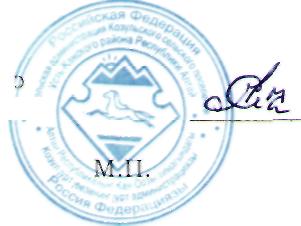 Российская ФедерацияРеспублика АлтайСовет депутатов муниципального образованияКозульское сельское поселениеРоссия ФедерациязыАлтай РеспубликаКозул муниципал  тозомолининдепутаттарСоведи